Vabilo k podpisu Zaveze za izločanje plastike za enkratno uporabo iz slovenskega turizma V evropskem tednu zmanjševanja odpadkov, ki izpostavlja pomen sodelovanja in solidarnosti, Slovenska turistična organizacija turistične ponudnike in destinacije vabi k spletnemu podpisu zaveze za izločitev štirih najbolj problematičnih artiklov iz svojega poslovanja do konca leta 2022 ter k sledenju načelom "Global Tourism Plastic Initiative."Tudi občina Kanal ob Soči je del Zelene sheme slovenskega turizma, zato k podpisu zaveze vabimo tudi vse ponudnike iz občine Kanal ob Soči. Več o sami pobudi in pristopno izjavo najdete na povezavi Slovenske turistične organizacije https://www.slovenia.info/sl/novinarsko-sredisce/novice/18130-manj-plastike-vec-trajnosti-vabilo-k-podpisu-zaveze-za-izlocanje-plastike-za-enkratno-uporabo-iz-slovenskega-turizma?utm_campaign=sI-nov21-pr-tta-47&utm_medium=email&utm_source=Net-Results&utm_content=sI-nov21-pr-tta-47Vabljeni k sodelovanju!Kanal, 2. 12. 2021Kristina Janežič
TIC Kanal
Pionirska 2, 5213 Kanal
Tel: 05/39 81 213
E-mail: info@tic-kanal.si 
www.tic-kanal.si 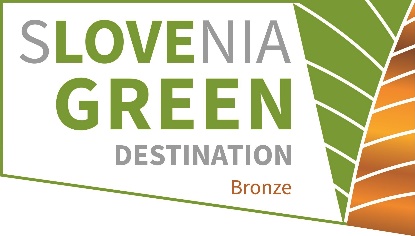 